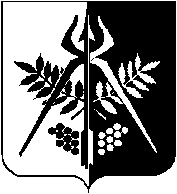 УПРАВЛЕНИЕ ОБРАЗОВАНИЯАДМИНИСТРАЦИИ ГОРОДА ИЖЕВСКА__________ 2022		№ ______Об организации работы по внедрению Муниципальной целевой модели наставничества педагогических работников и обучающихся в муниципальных образовательных организациях города ИжевскаНа основании распоряжения Министерства просвещения Российской Федерации от 25 декабря 2019 года № Р-145 «Об утверждении методологии (целевой модели) наставничества обучающихся для организаций, осуществляющих образовательную деятельность по общеобразовательным, дополнительным общеобразовательным и программам среднего профессионального образования, в том числе с применением лучших практик обмена опытом между обучающимися», Методических рекомендации по внедрению методологии (целевой модели) наставничества обучающихся для организаций, осуществляющих образовательную деятельность по общеобразовательным, дополнительным общеобразовательным и программам среднего профессионального образования, в том числе с применением лучших практик обмена опытом между обучающимися, Методических рекомендаций по разработке и внедрению системы (целевой модели) наставничества педагогических работников в образовательных организациях, постановления Правительства Удмуртской Республики от 29 мая 2017 года №239 «О наставничестве в образовательных организациях, подведомственных Министерству образования и науки Удмуртской Республики», приказа Министерства образования и науки Удмуртской Республики от 16 февраля 2022 года №255 «Об организации работы по внедрению Региональной целевой модели наставничества педагогических работников и обучающихся образовательных организаций Удмуртской Республики» в целях организации работы по внедрению Муниципальной целевой модели наставничества  в образовательных организациях, подведомственных Управлению образования Администрации города Ижевска приказываю:Утвердить следующие документы:Положение о Муниципальной целевой модели наставничества педагогических работников и обучающихся в образовательных организациях города Ижевска согласно приложению 1 к настоящему приказу; План мероприятий (дорожную карту) внедрения Муниципальной целевой модели наставничества педагогических работников и обучающихся в муниципальных образовательных организациях города Ижевска согласно приложению 2 к настоящему приказу; Пакет нормативных актов по внедрению Муниципальной целевой модели наставничества педагогических работников и обучающихся в муниципальных образовательных организациях города Ижевска согласно приложению 3 к настоящему приказу;Формы «База наставников», «База наставляемых» согласно приложению 4 к настоящему приказу. В связи с необходимостью организации процесса согласования Планов мероприятий (дорожных карт) образовательных организаций, а также утверждения Программ наставничества образовательных организаций Экспертным советом внести изменение в пункт 3.1 Положения о Экспертном совете при Управлении образования Администрации города Ижевска, утвержденного приказом Управления образования от 26.08.2019 №484 и дополнить пунктом в следующей редакции: «3.1.10 экспертиза и согласование Программ наставничества, а также согласование Планов мероприятий (дорожных карт) образовательных организаций по внедрению системы наставничества педагогических работников и обучающихся».Определить Муниципальное автономное учреждение «Информационно-методический центр «Альтернатива» (далее – Центр) муниципальным координатором внедрения Муниципальной целевой модели наставничества педагогических работников и обучающихся в муниципальных образовательных организациях города Ижевска. Муниципальному координатору организовать работу по:экспертизе Положений о Системе наставничества педагогических работников и обучающихся в образовательной организации  и Программ наставничества образовательных организаций муниципалитета Экспертным советом в срок до 06 апреля 2022 года; по согласованию Планов мероприятий (дорожных карт) внедрения Системы наставничества педагогических работников и обучающихся в  образовательных организациях Экспертным советом в срок до 06 апреля 2022 года; формированию базы данных муниципалитета (кураторов образовательных организаций, наставников из числа педагогов, наставников из числа предприятий и других организаций, наставников из числа обучающихся) в срок до 29 апреля 2022 года;мониторингу реализации Муниципальной целевой модели наставничества в образовательных организациях города Ижевска согласно утвержденному Плану мероприятий (дорожной карте) внедрения Муниципальной целевой модели наставничества педагогических работников и обучающихся образовательных организаций города Ижевска на 2022 году.Руководителям образовательных организаций, подведомственных Управлению, организовать работу по внедрению Муниципальной целевой модели наставничества педагогических работников и обучающихся:Назначить куратора внедрения и реализации Муниципальной целевой модели наставничества педагогических работников и обучающихся образовательных организаций в образовательной организации в срок           до 15 марта 2022 года;Разработать «Положение о Системе наставничества педагогических работников и обучающихся в образовательной организации» в срок до       31 марта 2022 года;Разработать План мероприятий (дорожную карту) внедрения Системы наставничества педагогических работников и обучающихся в образовательной организации в срок до 31 марта 2022 года;Согласовать разработанный План мероприятий (дорожную карту) внедрения Системы наставничества педагогических работников и обучающихся Экспертным советом в срок до 06 апреля 2022 года; Разработать Программу наставничества образовательной организации в срок до 31 марта 2022 года.Предоставить Программу наставничества образовательной организации на рассмотрение и согласование в Экспертный совет в срок до 06 апреля 2022 года;Разработать и утвердить нормативные акты по внедрению Муниципальной целевой модели наставничества педагогических работников и обучающихся в муниципальных образовательных организациях согласно приложению 3 к настоящему приказу;Создать методическое объединение наставников в образовательной организации (при необходимости);Сформировать базы данных о наставниках и наставляемых в 2022–2023 учебном году в срок до 07 апреля 2022 года и предоставить их муниципальному координатору. Создать на официальном сайте образовательной организации специальный раздел «Целевая модель наставничества» в срок до 10 апреля 2022 года в соответствии с Порядком размещения и обновления информации на сайте (Приказ Министерства образования и науки Удмуртской Республики №625 от 28.04.2021г. «Об утверждении Положения об информационной системе «Образовательный портал Удмуртской Республики»). В разделе «Целевая модель наставничества» разместить информацию согласно форме, приведенной в приложении 5 к настоящему приказу.6. Контроль за исполнением приказа возложить на ___________Начальник Управления образования                                                        Н.Г. ГвоздковаПриложение 1К приказу Управления образованияАдминистрации города Ижевскаот __________________№ _______ПОЛОЖЕНИЕО МУНИЦИПАЛЬНОЙ ЦЕЛЕВОЙ МОДЕЛИ НАСТАВНИЧЕСТВА ПЕДАГОГИЧЕСКИХ РАБОТНИКОВ И ОБУЧАЮЩИХСЯ В ОБРАЗОВАТЕЛЬНЫХ ОРГАНИЗАЦИЯХ ГОРОДА ИЖЕВСКА1. ОБЩИЕ ПОЛОЖЕНИЯ1.1. Муниципальная целевая модель наставничества педагогических работников и обучающихся в образовательных организациях города Ижевска (далее – Целевая модель наставничества) разработана на основании следующих нормативных актов:Распоряжения Правительства Российской Федерации от 29 ноября 2014 года № 2403-Р «Об утверждении Основ государственной молодежной политики Российской Федерации на период до 2025 года»;Указа Президента РФ от 7 мая 2018 года № 204 «О национальных целях и стратегических задачах развития Российской Федерации на период до 2024 года»;Распоряжения Министерства просвещения Российской Федерации от 25 декабря 2019 года № Р-145 «Об утверждении методологии (Целевой модели) наставничества обучающихся для организаций, осуществляющих образовательную деятельность по общеобразовательным, дополнительным общеобразовательным и программам среднего профессионального образования, в том числе с применением лучших практик обмена опытом между обучающимися»;Постановления Правительства Удмуртской Республики от 29 мая 2017 года № 239 «О наставничестве в образовательных организациях, подведомственных распоряжением Правительства Российской Федерации от 29 ноября 2014 г. № 2403-Р Министерству образования и науки Удмуртской Республике»;Паспорта национального проекта «Образование» (утв. президиумом Совета при Президенте РФ по стратегическому развитию и национальным проектам, протокол от 24.12.2018 № 16);Паспорта регионального проекта «Успех каждого ребенка» (утв. Координационным комитетом по вопросам стратегического развития и реализации приоритетных проектов при Главе УР, протокол от 11 декабря 2018 года № 8);Методических рекомендации по внедрению методологии (целевой модели) наставничества обучающихся для организаций, осуществляющих образовательную деятельность по общеобразовательным, дополнительным общеобразовательным и программам среднего профессионального образования, в том числе с применением лучших практик обмена опытом между обучающимися;Методических рекомендаций для образовательных организаций по реализации системы (целевой модели) наставничества педагогических работников; Приказа Министерства образования и науки Удмуртской Республики от 21 июля 2021 года № 1077 «Об утверждении Концепции создания единой системы научно-методического сопровождения педагогических работников и управленческих кадров в Удмуртской Республике»;Приказа Министерства образования и науки Удмуртской Республики от 16 февраля 2022 года №255 «Об организации работы по внедрению Региональной целевой модели наставничества педагогических работников и обучающихся образовательных организаций Удмуртской Республики».1.2. Целевая модель наставничества является обязательной для всех образовательных организаций города Ижевска, осуществляющих деятельность по общеобразовательным, дополнительным общеобразовательным программам (далее – образовательные организации).1.3. Цель внедрения наставничества: раскрытие личностного, а также профессионального потенциала наставника и наставляемого, путем создания условий для формирования эффективной системы сопровождения, самоопределения и профессиональной ориентации всех участников образовательной деятельности в возрасте от 10 лет, педагогических работников (далее – педагоги) разных уровней образования и молодых специалистов, проживающих на территории города Ижевска.1.4. Задачи внедрения Целевой модели наставничества:формирование открытого и эффективного сообщества наставников и наставляемых вокруг образовательной организации, способного на комплексную поддержку и повышение качества образования в муниципалитете;выявление и распространение лучших программ и практик наставничества;создание психологически комфортной среды для развития и повышения квалификации педагогов, увеличение числа закрепившихся в профессии педагогических кадров;подготовка наставляемого к самостоятельной, осознанной и социально продуктивной деятельности в современном мире;раскрытие личностного, творческого, профессионального потенциала наставника и наставляемого через реализацию индивидуальной образовательной траектории.1.5. Структура Целевой модели наставничества включает:нормативное обеспечение внедрения Целевой модели наставничества;финансово-экономические условия внедрения Целевой модели наставничества;формы наставничества в образовательных организациях;механизм реализации Целевой модели наставничества в образовательных организациях;структура управления Целевой моделью наставничества педагогических работников и обучающихся в образовательных организациях;содержание и технологии наставничества, реализуемые в Целевой модели;мониторинг и оценка результатов реализации программ наставничества.1.6. В Положении используются следующие понятия:Наставник – участник программы наставничества, имеющий успешный опыт в достижении жизненного, личностного и профессионального результата, готовый и компетентный поделиться опытом и навыками, необходимыми для стимуляции и поддержки процессов самореализации и самосовершенствования наставляемого. Наставляемый – участник системы наставничества, который через взаимодействие с наставником и при его помощи и поддержке приобретает новый опыт, развивает необходимые навыки и компетенции, добивается предсказуемых результатов, преодолевая тем самым свои профессиональные и личностные затруднения.Куратор – сотрудник образовательной организации, учреждения из числа ее социальных партнеров (другие образовательные учреждения – школы, вузы, колледжи; учреждения культуры и спорта, дополнительного профессионального образования, предприятия и др.), который отвечает за реализацию персонализированных(ой) программ(ы) наставничества.Координатор (оператор) внедрения Целевой модели – специалист органа исполнительной власти муниципального образования, осуществляющего управление в сфере образования.Методическое объединение/совет наставников образовательной организации – общественный профессиональный орган, объединяющий на добровольной основе педагогов-наставников образовательной организации в целях осуществления оперативного руководства методической (научно-методической) деятельностью по реализации персонализированных программ наставничества. Целевая модель наставничества – система условий, ресурсов и процессов, необходимых для реализации программ наставничества в образовательных организациях.1.7. Срок реализации Целевой модели наставничества в городе Ижевске: 2022–2024 гг.II. НОРМАТИВНОЕ ОБЕСПЕЧЕНИЕ ЦЕЛЕВОЙ МОДЕЛИ НАСТАВНИЧЕСТВА В ОБРАЗОВАТЕЛЬНЫХ ОРГАНИЗАЦИЯХ 2.1. Процесс наставничества в образовательных организациях регулируется следующими нормативными документами: распорядительным актом образовательной организации о внедрении Целевой модели наставничества, письменным согласием наставника и наставляемого на участие в программе наставничества; дополнительным соглашением к трудовому договору наставника; приказом «Об утверждении положения о системе наставничества педагогических работников и обучающихся в образовательной организации»; приказом(ами) о закреплении наставнических пар/групп с письменного согласия их участников.2.2. Распорядительный акт образовательной организации о внедрении Целевой модели наставничества на уровне организации, включающий:основания для внедрения Целевой модели наставничества в образовательной организации;сроки внедрения Целевой модели наставничества в образовательной организации;назначение ответственных за внедрение и реализацию Целевой модели наставничества в образовательной организации с описанием обязанностей (руководитель организации, куратор, МО);сроки проведения мониторинга эффективности программ наставничества;планируемые результаты внедрения Целевой модели наставничества в образовательной организации.2.3. Письменное согласие наставника на работу наставником.2.4. Письменное согласие наставляемого (законного представителя несовершеннолетнего наставляемого).2.5. Дополнительное соглашение к трудовому договору наставника или иной вариант, предусматривающий доплату наставнику.2.6 Приказ об утверждении «Положения о Системе наставничества педагогических работников и обучающихся в образовательной организации» (с приложениями: Положение о Системе наставничества педагогических работников в образовательной организации, План мероприятий (дорожная карта) внедрения Системы наставничества педагогических работников и обучающихся в образовательной организации).2.7. Приказ(ы) о закреплении наставнических пар/групп с письменного согласия их участников на возложение на них дополнительных обязанностей, связанных с наставнической деятельностью.III. ФИНАНСОВО-ЭКОНОМИЧЕСКИЕ УСЛОВИЯ ВНЕДРЕНИЯ ЦЕЛЕВОЙ МОДЕЛИ НАСТАВНИЧЕСТВА3.1. Стимулирование реализации Целевой модели наставничества является инструментом мотивации и выполняет три функции – экономическую, социальную и моральную. 3.2. Материальное (денежное) стимулирование предполагает возможность образовательным организациям коллективными договорами, соглашениями, локальными нормативными актами в соответствии с федеральными законами и иными нормативными правовыми актами Российской Федерации, в том числе регионального и муниципального уровня определять размеры выплат компенсационного характера, установленные работнику за реализацию наставнической деятельности.3.3. Нематериальные способы стимулирования предполагают комплекс мероприятий, направленных на повышение общественного статуса наставников, публичное признание их деятельности и заслуг, рост репутации, улучшение психологического климата в коллективе, увеличение работоспособности педагогических работников, повышение их лояльности к руководству, привлечение высококвалифицированных специалистов, которые не требуют прямого использования денежных и иных материальных ресурсов:наставники могут быть рекомендованы для включения в резерв управленческих кадров органов государственной власти различных уровней и органов местного самоуправления;наставническая деятельность может быть учтена при проведении аттестации, конкурса на занятие вакантной должности (карьерный рост), выдвижении на профессиональные конкурсы педагогических работников, в том числе в качестве членов жюри;награждение наставников дипломами/благодарственными письмами 
(на официальном сайте образовательной организации, в социальных сетях), представление к награждению ведомственными наградами, поощрение в социальных программах.3.4. В городе Ижевске для популяризации роли наставника и повышения его статуса Управление образования Администрации города Ижевска ежегодно организует и проводит следующие мероприятия: фестивали, форумы, конференции наставников, конкурсы профессионального мастерства и т.д.3.5. Лучшие наставники молодежи из числа учителей, преподавателей и других работников образовательных организаций могут быть награждены государственной наградой Российской Федерации – знаком отличия «За наставничество» (вместе с «Положением о знаке отличия «За наставничество»), введенный в соответствии с Указом Президента Российской Федерации от 2 марта 2018 г. № 94 «Об учреждении знака отличия «За наставничество». 3.6. Лучшим наставникам могут быть присуждены ведомственные награды Минпросвещения России – нагрудные знаки «Почетный наставник» и «Молодость и Профессионализм», учрежденные приказом Минпросвещения России от 1 июля 2021 г. № 400 «О ведомственных наградах Министерства просвещения Российской Федерации». IV. ФОРМЫ НАСТАВНИЧЕСТВА В ОБРАЗОВАТЕЛЬНЫХ ОРГАНИЗАЦИЯХ 4.1. В отношении обучающихся Целевая модель наставничества предусматривает реализацию следующих приоритетных форм наставничества: 1) «ученик – ученик»; 2) «студент – ученик»; 3) «работодатель – ученик».4.2. Форма наставничества «ученик – ученик» предполагает взаимодействие обучающихся одной образовательной организации, при котором один из обучающихся находится на более высокой ступени образования и обладает организаторскими и лидерскими качествами, позволяющими ему оказывать весомое влияние на наставляемого, лишенное строгой субординации. 4.2.1. Форма наставничества «ученик – ученик» осуществляется в индивидуальной или групповой форме.4.2.2. Цель: разносторонняя поддержка обучающегося либо временная помощь в адаптации к новым условиям обучения.4.2.3. Задачи реализации формы наставничества «ученик – ученик»:помощь в проявлении лидерского потенциала;развитие гибких навыков и метакомпетенций;оказание помощи в адаптации к новым условиям среды;создание комфортных условий и экологичных коммуникаций внутри образовательной организации;формирование устойчивого школьного сообщества и сообщества благодарных выпускников.4.2.4. Вариации ролевых моделей внутри формы «ученик – ученик»: «успевающий – неуспевающий» (поддержка в достижении лучших образовательных результатов);«лидер – пассивный» (психоэмоциональная поддержка при адаптации в коллективе или помощи при развитии коммуникационных, творческих, лидерских навыков);«равный – равному» (обмен навыками в процессе совместной деятельности в рамках реализации ООП образовательной организации, рабочей программы воспитания образовательной организации или при совместной работе над проектом).4.2.5. Взаимодействие наставника и наставляемого в режиме внеурочной деятельности: в общеобразовательных организациях: проектная деятельность; классные часы; внеурочная работа; подготовка к мероприятиям школьного сообщества, к конкурсам, олимпиадам; реализация волонтерских проектов;в организациях дополнительного образования: проектная и волонтерская деятельность, создание клуба по интересам с лидером-наставником.4.3 Форма наставничества «студент – ученик» предполагает взаимодействие обучающихся общеобразовательного и профессионального учреждений, при котором студент оказывает весомое влияние на наставляемого, помогает ему с профессиональным и личностным самоопределением и способствует ценностному и личностному наполнению наставляемого, а также коррекции образовательной траектории.4.3.1. Цель: успешное формирование у ученика представлений о следующей ступени образования, улучшение образовательных результатов и мотивации, расширение метакомпетенций, а также появление ресурсов для осознанного выбора будущей личностной, образовательной и профессиональной траекторий развития.4.3.2. Задачи реализации формы «студент – ученик»:помощь в определении личных образовательных перспектив, осознании своего образовательного и личностного потенциала;осознанный выбор дальнейших траекторий обучения;развитие гибких навыков: коммуникация, целеполагание, планирование, организация;укрепление связи между региональными образовательными организациями и повышение процента успешно перешедших на новый уровень образования, формирование устойчивых сообществ – студенческого и школьного.4.3.3. Вариации ролевых моделей внутри формы «студент – ученик»:«успевающий – неуспевающий» (поддержка для улучшения образовательных результатов и приобретения навыков самоорганизации и самодисциплины);«лидер – равнодушный» (психоэмоциональная и ценностная поддержка с развитием коммуникативных, творческих, лидерских навыков, мотивация на саморазвитие, образование и осознанный выбор траектории, включение в школьное сообщество);«равный – другому» (обмен навыками, например, когда наставник обладает критическим мышлением, а наставляемый – креативным; взаимная поддержка, активная внеурочная деятельность);«куратор – автор проекта» (совместная работа над проектом (творческим, образовательным, предпринимательским). Наставник выполняет роль куратора и тьютора, а наставляемый на конкретном примере учится реализовывать свой потенциал).4.3.4. Взаимодействие наставника и наставляемого в режиме внеурочной деятельности:в общеобразовательных организациях: проектная деятельность, классные часы, внеурочная работа, мероприятия школьного сообщества, экскурсия в учреждение, где обучается наставник, присутствие на занятиях (определение образовательной траектории);в организациях дополнительного образования: проектная деятельность, создание клуба по интересам с лидером-наставником, создание продукта, выездные мероприятия, экскурсия в учреждение, где обучается наставник, присутствие на занятиях (определение образовательной траектории).4.4. Форма наставничества «работодатель – ученик» предполагает взаимодействие обучающегося старших классов средней школы (ученик) и представителя регионального предприятия (организации) (профессионала), при котором наставник активизирует профессиональный и личностный потенциал наставляемого, усиливает его мотивацию к учебе и самореализации.4.4.1. Цель: успешное формирование у обучающихся осознанного подхода к реализации личностного потенциала, рост числа заинтересованных в развитии собственных талантов и навыков обучающихся.4.4.2. Задачи внедрения формы наставничества «работодатель – ученик»: раскрытие и оценка своего личного и профессионального потенциала;повышение уровня осознанности в вопросах выбора профессии, самоопределения, личностного развития, формирования ценностных и жизненных ориентиров;развитие лидерских, организационных, коммуникативных навыков и метакомпетенций;приобретение опыта и знакомство с повседневными задачами внутри профессии.4.4.3. Вариации ролевых моделей формы наставничества «работодатель – ученик»:«активный профессионал – равнодушный потребитель» (мотивационная и ценностная поддержка с развитием коммуникативных, творческих, лидерских навыков; стимулирование идей саморазвития, осознанного выбора образовательной и карьерной траектории);«коллега – молодой коллега» (совместная работа по развитию творческого, предпринимательского или социального проекта, в процессе которой наставляемый делится свежим видением и креативными идеями, которые могут оказать существенную поддержку наставнику, а сам наставник выполняет роль организатора и куратора);«работодатель – будущий сотрудник» (профессиональная поддержка, направленная на развитие определенных навыков и компетенций, необходимых для будущего трудоустройства).4.4.4. Взаимодействие наставника и наставляемого ведется в режиме урочной, внеурочной, проектной деятельности:в общеобразовательных организациях: проектная деятельность, классные часы, внеурочная работа, профориентационные мероприятия, педагогические игры на развитие навыков и компетенций, встречи с представителями предприятий, экскурсии на предприятия, конкурсы проектных ученических работ, дискуссии, бизнес-проектирование, ярмарки;в организациях дополнительного образования: проектная деятельность, выездные мероприятия, экскурсии на предприятия, конкурсы, гранты от предприятий.4.5. В отношении педагогических работников Целевая модель наставничества предусматривает реализацию следующих приоритетных форм наставничества:«педагог – педагог»,«руководитель образовательной организации – педагог», «работодатель – студент педагогического вуза/колледжа».4.6 Форма наставничества «педагог–педагог» применяется во всех образовательных организациях общего образования и дополнительного образования. В рамках этой формы одной из основных задач наставничества является сокращение сроков адаптации молодых специалистов к профессии, успешное закрепление молодого (начинающего) педагога на месте работы или в должности педагога, повышение его профессионального потенциала и уровня, а также создание комфортной профессиональной среды внутри образовательной организации. В такой форме наставничества, как «педагог – педагог», возможны следующие модели взаимодействия:«опытный педагог – молодой специалист». Данная модель является классическим вариантом поддержки со стороны опытного педагога (педагога-профессионала) для приобретения молодым педагогом необходимых профессиональных навыков (организационных, предметных, коммуникационных и др.). «лидер педагогического сообщества – педагог, испытывающий профессиональные затруднения в сфере коммуникации». В этой модели на первый план выходит психологическая и личностная поддержка педагога, который в силу различных причин имеет проблемы социального характера в выстраивании коммуникации и социального взаимодействия. Главное направление наставнической деятельности – профессиональная социализация наставляемого. Эту поддержку необходимо сочетать с профессиональной помощью по развитию его педагогических компетенций и инициатив.«педагог-новатор – консервативный педагог». В данной модели педагог, склонный к новаторству и нестандартным решениям, помогает опытному педагогу овладеть современными цифровыми технологиями. Главный метод общения между наставником и наставляемым – выведение консервативного педагога на рефлексивную позицию в отношении его педагогического опыта, который в значительной мере сформировался в условиях субъект - объектной педагогики.«опытный предметник – неопытный предметник».  В рамках этого взаимодействия опытный педагог оказывает методическую поддержку по конкретному предмету (поиск методических пособий и технологий, составление рабочих программ и тематических планов и т.д.). Обязательным условием успешного наставничества является вовлечение неопытного педагога в деятельность, связанную с углублением в концептуально-методологические основания изучаемого предмета, привлечение его к написанию статей в научно-методические журналы, к участию в предметных научно-практических конференциях, семинарах, вебинарах с последующим обсуждением, к подготовке сдачи ОГЭ/ЕГЭ по предмету.4.7. Форма наставничества «руководитель образовательной организации – педагог» применима во всех образовательных организациях общего образования и дополнительного образования. В отдельных случаях руководитель образовательной организации может стать наставником педагогов, особенно в качестве успешного предметника. В этом случае реализуется форма наставничества «педагог – педагог».4.8. Форма наставничества «работодатель – студент педагогического вуза/колледжа» (обучающиеся в образовательных организациях высшего и среднего профессионального образования, реализующих образовательные программы по направлению подготовки «Образование и педагогические науки»). Данная форма наставничества в наибольшей степени применима для общеобразовательных организаций, отчасти – для образовательных организаций систем дополнительного образования. В форме наставничества «работодатель – студент педагогического вуза/колледжа» речь идет о будущем педагоге, а в данный момент – студенте педагогического вуза или организации СПО, который проходит педагогическую практику в образовательной организации или трудоустроился в ней. Нередки случаи, когда на практику приходит студент – выпускник данной организации с намерением вернуться в нее уже в качестве дипломированного педагога. В данной ситуации у работодателя появляется возможность осуществления наставничества в отношении будущего коллеги.Формы наставничества выбирается в зависимости от цели персонализированной программы наставничества педагога, имеющихся профессиональных затруднений, запроса наставляемого и имеющихся кадровых ресурсов. Так же определяются виды наставничества, которые могут использоваться в комплексе в зависимости от запланированных эффектов.4.9. Виды наставничества:Виртуальное (дистанционное) наставничество – дистанционная форма организации наставничества с использованием информационно-коммуникационных технологий, таких как видеоконференции, платформы для дистанционного обучения, социальные сети и онлайн-сообщества, тематические интернет-порталы и др. Обеспечивает постоянное профессиональное и творческое общение, обмен опытом между наставником и наставляемым, позволяет дистанционно сформировать пары «наставник – наставляемый», привлечь профессионалов и сформировать банк данных наставников, делает наставничество доступным для широкого круга лиц. Наставничество в группе – форма наставничества, когда один наставник взаимодействует с группой наставляемых одновременно (от двух и более человек). Краткосрочное или целеполагающее наставничество – наставник и наставляемый встречаются по заранее установленному графику для постановки конкретных целей, ориентированных на определенные краткосрочные результаты. Наставляемый должен приложить определенные усилия, чтобы проявить себя в период между встречами и достичь поставленных целей. Реверсивное наставничество – профессионал младшего возраста становится наставником опытного работника по вопросам новых тенденций, технологий, а опытный педагог становится наставником молодого педагога в вопросах методики и организации учебно-воспитательного процесса.Ситуационное наставничество – наставник оказывает помощь или консультацию всякий раз, когда наставляемый нуждается в них. Как правило, роль наставника состоит в том, чтобы обеспечить немедленное реагирование на ту или иную ситуацию, значимую для его подопечного. Скоростное наставничество – однократная встреча наставляемого (наставляемых) с наставником более высокого уровня (профессионалом/компетентным лицом) с целью построения взаимоотношений с другими работниками, объединенными общими проблемами и интересами или обменом опытом. Такие встречи помогают формулировать и устанавливать цели индивидуального развития и карьерного роста на основе информации, полученной из авторитетных источников, обменяться мнениями и личным опытом, а также наладить отношения «наставник – наставляемый» («равный – равному»). Традиционная форма наставничества («один-на-один») – взаимодействие между более опытным и начинающим работником в течение определенного продолжительного времени. Обычно проводится отбор наставника и наставляемого по определенным критериям: опыт, навыки, личностные характеристики и др. V. МЕХАНИЗМ РЕАЛИЗАЦИИ ЦЕЛЕВОЙ МОДЕЛИ НАСТАВНИЧЕСТВА В ОБРАЗОВАТЕЛЬНЫХ ОРГАНИЗАЦИЯХ5.1. Целевая модель наставничества в образовательной организации реализуется в несколько этапов: подготовительный, проектировочный, реализационный, рефлексивно-аналитический, результативный.5.2. Подготовительный этап:администрацией образовательной организации проводится предварительный анализ проблем, которые возможно решить программой наставничества; отбор наставников и наставляемых;подбор и закрепление наставников за наставляемыми (за наставляемым может быть закреплено несколько наставников, у наставника может быть несколько наставляемых);разработка и утверждение приказом руководителя образовательной организации нормативных документов реализации Целевой модели наставничества (см. раздел II);оформление договоров между предприятиями и образовательными организациями о проведении производственной практики, стажировки;обучение наставников, тьюторов, кураторов наставнической деятельности и наставников, знакомство наставляемых с системой наставничества (повышение квалификации, переподготовка, стажировка);выявление наставником (тьютором) индивидуальных потребностей, мотивов, способностей и склонностей наставляемого, его актуального уровня развития посредством различных методов исследования.5.3. Проектировочный этап:работа наставника и наставляемого с целеполаганием (постановка личностно значимой образовательной или воспитательной цели);определение ресурсов наставляемого;анализ избыточной образовательной или воспитательной среды;самоанализ наставляемого (соотнесение индивидуальных потребностей с внешними требованиями (конкурсы, олимпиады и др.);самоанализ (соотнесение индивидуальных потребностей с внешними требованиями (конкурсы, олимпиады и др.);проектирование индивидуальной образовательной программы / маршрута / траектории;конкретизация цели, наполнение ресурсами (выбор курсов, кружков, экспертов, дистанционных, сетевых форматов и др.);оформление, визуализация (карта, программа, план, маршрутный лист и др.).5.4. Реализационный этап:организация и осуществление куратором наставничества в образовательной организации посредством реализации дорожной карты;сопровождение наставником (тьютором) индивидуальной образовательной программы / маршрута / траектории наставляемого.5.5. Рефлексивно-аналитический этап:оценка эффективности построения и реализации индивидуальной образовательной программы / маршрута / траектории (наставляемый осуществляет рефлексию позитивного опыта и затруднений, наставник (тьютор) анализирует эффективность своей работы);подготовка наставником (тьютором) отчета о реализации программы сопровождения.5.6. Результативный этап:наставник (тьютор) дистанцируется, продолжает реагировать на острые ситуации;наставляемый развивает навыки самоопределения и самореализации, осваивает самостоятельно новые цели личностного развития.VI. СТРУКТУРА УПРАВЛЕНИЯ ЦЕЛЕВОЙ МОДЕЛЬЮ НАСТАВНИЧЕСТВА ПЕДАГОГИЧЕСКИХ РАБОТНИКОВ И ОБУЧАЮЩИХСЯ В ОБРАЗОВАТЕЛЬНЫХ ОРГАНИЗАЦИЯХ 6.1. Управление Целевой моделью наставничества в городе Ижевске осуществляется:Управлением образования Администрации города Ижевска;Образовательными организациями города Ижевска, осуществляющими реализацию программ наставничества;Промышленными и иные предприятиями, организациями любой формы собственности, индивидуальными предпринимателями, функционирующими на территории муниципалитета, имеющими или планирующими реализовать партнерские соглашения с организациями, осуществляющими образовательную деятельность.6.2. Функции Управления образования Администрации города Ижевска:организует внедрение Целевой модели наставничества в организациях, осуществляющих образовательную деятельность по общеобразовательным, дополнительным общеобразовательным программам;назначает муниципального координатора (оператора) наставнических программ;координирует и согласовывает разработку внедрения дорожных карт в образовательных организациях, осуществляющих внедрение Целевой модели;организует экспертизу положений и программ наставничества образовательных организаций муниципалитета;организует мониторинг и контроль реализации программ наставничества в образовательных организациях муниципалитета и предоставляет аналитическую справку в Региональный наставнический центр по требованию;обеспечивает развитие инфраструктурных, материально-технических ресурсов и кадрового потенциала муниципальных образовательных организаций;содействует привлечению к реализации программ наставничества образовательных организаций, предприятий и организаций региона, государственных бюджетных учреждений культуры и спорта; юридических и физических лиц, чья деятельность связана с образовательной, спортивной, культурной и досуговой деятельностью;обеспечивает достижение целевых показателей результатов внедрения Целевой модели наставничества в муниципальном образовании.контролирует ход реализации мероприятий по внедрению Целевой модели наставничества в муниципальных образовательных организациях.6.3. Муниципальный координатор, выполняет следующие функции:организует методическую, экспертно-консультационную, информационную и просветительскую поддержку участников внедрения Целевой модели наставничества;содействует распространению и внедрению лучших наставнических практик различных форм и ролевых моделей для обучающихся, педагогов и молодых специалистов; содействует привлечению к реализации наставнических программ образовательных организаций, предприятий и организаций региона, государственных бюджетных учреждений культуры и спорта, юридических и физических лиц, чья деятельность связана с образовательной, спортивной, культурной и досуговой деятельностью;проводит сбор результатов мониторинга реализации программ наставничества в образовательных организациях.создает профессиональные объединения педагогов - наставников в рамках сетевого взаимодействия (инновационный комплекс, городское методическое объединение, городское предметное объединение, стажировочная площадка);ведет по установленной форме следующие базы данных муниципалитета: кураторов образовательных организаций; наставников из числа педагогов; наставников из числа предприятий и других организаций; наставников из числа обучающихся;осуществляет мониторинг реализации Целевой модели наставничества в образовательных организациях города Ижевска;выявляет лучшие муниципальные практики наставничества, способствует их диссеминации, в том числе посредством размещения на сайтах образовательных организаций, социальных сетях.6.4. Функции образовательных организаций, осуществляющие внедрение Целевой модели наставничества:разрабатывают и реализуют мероприятия дорожной карты внедрения Системы наставничества педагогических работников и обучающихся в образовательной организации;формируют и реализуют программы наставничества;формируют кадровую политику, в том числе: привлечение, обучение и контроль за деятельностью наставников, принимающих участие в программе наставничества;назначают куратора внедрения Целевой модели наставничества в образовательной организации;создают методические объединения наставников;обеспечивают инфраструктурную и материально-техническую базу реализации программ наставничества;осуществляют персонифицированный учет (создают базы) обучающихся, молодых специалистов и педагогов, участвующих в программах наставничества;проводят внутренний мониторинг реализации и эффективности программ наставничества;обеспечивают формирование баз данных программ наставничества и лучших практик;содействуют повышению уровня профессионального мастерства педагогических работников, задействованных в реализации Целевой модели наставничества, в формате непрерывного образования.6.5.2. Методическое объединение (МО) /совет наставников образовательной организации – общественный профессиональный орган, объединяющий на добровольной основе педагогов-наставников образовательной организации в целях осуществления оперативного руководства методической (научно-методической) деятельностью по реализации персонализированных программ наставничества. На усмотрение образовательной организации функциями МО/совета наставников может быть наделен: методический совет, научно-методический совет либо иной общественный профессиональный орган, в состав которого включаются педагоги-наставники6.5.2.1 Функции МО при реализации Целевой модели наставничества:принимает участие в разработке локальных актов и иных документов образовательной организации в сфере наставничества педагогов и обучающихся (совместно с первичной или территориальной профсоюзной организацией);участвует в разработке и апробации персонализированных программ наставничества педагогов и обучающихся (по мере необходимости);помогает подбирать и закреплять пары (группы) наставников и наставляемых по определенным вопросам (предметное содержание, методика обучения и преподавания, воспитательная деятельность, организация урочной и внеурочной деятельности, психолого-педагогическое сопровождение наставляемых и наставников, работа с родителями, связь с системой дополнительного образования и т.п.);анализирует результаты диагностики профессиональных и иных затруднений и вносит соответствующие корректировки в персонализированные программы наставничества;осуществляет подготовку участников персонализированных программ наставничества к конкурсам профессионального мастерства, форумам, научно-практическим конференциям, фестивалям и т.д.;обеспечивает организационно-педагогическое, учебно-методическое, материально-техническое, инфраструктурное / логистическое обоснование реализации персонализированных программ наставничества педагогов и обучающихся в образовательной организации;участвует в мониторинговых и оценочных процедурах хода реализации персонализированных программ наставничества;является переговорной площадкой, осуществляет консультационные, согласовательные и арбитражные функции;участвует в разработке системы поощрения (материального и нематериального стимулирования) наставников и наставляемых;формирует банк лучших практик наставничества педагогов и обучающихся образовательной организации.6.5.3. Куратор наставнических программ назначается решением руководителя образовательной организации, планирующей внедрить Целевую модель наставничества из заместителей руководителя образовательной организации или из числа других педагогических работников.6.5.3.1. Функции куратора при реализации Целевой модели наставничества:организует сбор данных баз наставников и наставляемых, актуализирует информацию;проводит обучение наставников (в том числе с привлечением экспертов);осуществляет контроль процедуры внедрения Целевой модели наставничества;контролирует ход реализации программ наставничества;участвует в оценке вовлеченности обучающихся в различные формы наставничества;своевременно (не менее одного раза в год) актуализирует информацию о наличии в образовательной организации педагогов, которых необходимо включить в наставническую деятельность в качестве наставляемых;организовывает разработку персонализированных программ наставничества;осуществляет мониторинг эффективности и результативности Целевой модели наставничества, формирует итоговый аналитический отчет по внедрению Целевой модели наставничества;осуществляет координацию деятельности по наставничеству с ответственными и неформальными представителями региональной системы наставничества, с сетевыми педагогическими сообществами;принимает (совместно с системным администратором) участие в наполнении рубрики (страницы) «Целевая модель наставничества» на официальном сайте образовательной организации; организует публичные мероприятия по популяризации системы наставничества педагогических работников.VII. МОНИТОРИНГ И ОЦЕНКА РЕЗУЛЬТАТОВ РЕАЛИЗАЦИИ ПРОГРАММ НАСТАВНИЧЕСТВА7.1. Мониторинг процесса реализации программ наставничества – система сбора, обработки, хранения и использования информации о программе наставничества и / или отдельных ее элементах.7.2. Процесс мониторинга влияния программ на всех участников включает два подэтапа, первый из которых осуществляется до входа в программу наставничества, а второй – по итогам прохождения программы.7.3. Мониторинг программы наставничества состоит из двух основных этапов:1) Мониторинг процесса реализации персонализированной программы наставничества; 2) Мониторинг влияния персонализированной программы наставничества на всех ее участников.7.4. Мониторинг процесса реализации персонализированной программы наставничества оценивает: результативность реализации персонализированной программы наставничества и сопутствующие риски; эффективность реализации образовательных и культурных проектов совместно с наставляемым; процент обучающихся наставляемого, успешно прошедших ВПР/ОГЭ/ЕГЭ;динамику успеваемости обучающихся;динамику участия обучающихся в олимпиадах;социально-профессиональную активность наставляемого и др.7.5. Мониторинг влияния персонализированной программы наставничества на всех ее участников оценивает:улучшение образовательных результатов и у наставляемого, и у наставника; повышение уровня мотивированности и осознанности наставляемых в вопросах саморазвития и профессионального самообразования; степень включенности наставляемого педагога в инновационную деятельность образовательной организации; качество и темпы адаптации молодого / менее опытного / сменившего место работы специалиста на новом месте работы; увеличение числа педагогов и обучающихся, планирующих стать наставниками и наставляемыми в ближайшем будущем.7.6. Управление может организовывать промежуточный мониторинг внедрения или реализации Целевой модели наставничества.7.7. Показатели реализации Целевой модели наставничества:Приложение 2К приказу Управления образованияАдминистрации города Ижевскаот __________________№ _______План мероприятий (дорожная карта)внедрения Муниципальной целевой модели наставничества педагогических работников и обучающихся образовательных организаций города Ижевска на 2022 годПриложение 3К приказу Управления образованияАдминистрации города Ижевскаот __________________№ _______Пакет нормативных актов по внедрению Муниципальной целевой модели наставничества педагогических работников и обучающихся в муниципальных образовательных организациях города ИжевскаПОЛОЖЕНИЕО СИСТЕМЕ НАСТАВНИЧЕСТВА ПЕДАГОГИЧЕСКИХ РАБОТНИКОВ И ОБУЧАЮЩИХСЯ В (УКАЗАТЬ ПОЛНОЕ НАИМЕНОВАНИЕ ОБРАЗОВАТЕЛЬНОЙ ОРГАНИЗАЦИИ)1. ОБЩИЕ ПОЛОЖЕНИЯ1.1. Система наставничества педагогических работников и обучающихся в (указать полное наименование образовательной организации) (далее – Система наставничества) разработана на основании следующих нормативных актов:Распоряжения Правительства Российской Федерации от 29 ноября 2014 года № 2403-Р «Об утверждении Основ государственной молодежной политики Российской Федерации на период до 2025 года»;Указа Президента РФ от 7 мая 2018 года № 204 «О национальных целях и стратегических задачах развития Российской Федерации на период до 2024 года»;Распоряжения Министерства просвещения Российской Федерации от 25 декабря 2019 года № Р-145 «Об утверждении методологии (Целевой модели) наставничества обучающихся для организаций, осуществляющих образовательную деятельность по общеобразовательным, дополнительным общеобразовательным и программам среднего профессионального образования, в том числе с применением лучших практик обмена опытом между обучающимися»;Постановления Правительства Удмуртской Республики от 29 мая 2017 года № 239 «О наставничестве в образовательных организациях, подведомственных распоряжением Правительства Российской Федерации от 29 ноября 2014 г. № 2403-Р Министерству образования и науки Удмуртской Республике»;Паспорта национального проекта «Образование» (утв. президиумом Совета при Президенте РФ по стратегическому развитию и национальным проектам, протокол от 24.12.2018 № 16);Паспорта регионального проекта «Успех каждого ребенка» (утв. Координационным комитетом по вопросам стратегического развития и реализации приоритетных проектов при Главе УР, протокол от 11 декабря 2018 года № 8);Методических рекомендации по внедрению методологии (целевой модели) наставничества обучающихся для организаций, осуществляющих образовательную деятельность по общеобразовательным, дополнительным общеобразовательным и программам среднего профессионального образования, в том числе с применением лучших практик обмена опытом между обучающимися;Методических рекомендаций для образовательных организаций по реализации системы (целевой модели) наставничества педагогических работников; Приказа Министерства образования и науки Удмуртской Республики от 21 июля 2021 года № 1077 «Об утверждении Концепции создания единой системы научно-методического сопровождения педагогических работников и управленческих кадров в Удмуртской Республики»;Приказа Министерства образования и науки Удмуртской Республики от 16 февраля 2022 года №255 «Об организации работы по внедрению Региональной целевой модели наставничества педагогических работников и обучающихся образовательных организаций Удмуртской Республики».1.2. Цель внедрения системы наставничества: раскрытие личностного, а также профессионального потенциала наставника и наставляемого, путем создания условий для формирования эффективной системы сопровождения, самоопределения и профессиональной ориентации всех участников образовательной деятельности в возрасте от 10 лет, педагогических работников (далее – педагоги) разных уровней образования и молодых специалистов (указать полное наименование образовательной организации) (далее – образовательная организация).1.3. Задачи внедрения Системы наставничества:формирование открытого и эффективного сообщества наставников и наставляемых вокруг образовательной организации, способного на комплексную поддержку и повышение качества образования;выявление и распространение лучших программ и практик наставничества;создание психологически комфортной среды для развития и повышения квалификации педагогов, увеличение числа закрепившихся в профессии педагогических кадров;подготовка наставляемого к самостоятельной, осознанной и социально продуктивной деятельности в современном мире;раскрытие личностного, творческого, профессионального потенциала наставника и наставляемого через реализацию индивидуальной образовательной траектории.1.4. Структура Системы наставничества включает:нормативное обеспечение внедрения Системы наставничества;финансово-экономические условия внедрения Системы наставничества;формы наставничества в образовательной организации;механизм реализации Системы наставничества в образовательной организации;структуру управления Системой наставничества педагогических работников и обучающихся в образовательной организации;содержание и технологии наставничества;мониторинг и оценка результатов реализации программ наставничества.1.5. В Положении используются следующие понятия:Наставник – участник программы наставничества, имеющий успешный опыт в достижении жизненного, личностного и профессионального результата, готовый и компетентный поделиться опытом и навыками, необходимыми для стимуляции и поддержки процессов самореализации и самосовершенствования наставляемого. Наставляемый – участник системы наставничества, который через взаимодействие с наставником и при его помощи и поддержке приобретает новый опыт, развивает необходимые навыки и компетенции, добивается предсказуемых результатов, преодолевая тем самым свои профессиональные и личностные затруднения.Куратор – сотрудник образовательной организации, учреждения из числа ее социальных партнеров (другие образовательные учреждения – школы, вузы, колледжи; учреждения культуры и спорта, дополнительного профессионального образования, предприятия и др.), который отвечает за реализацию персонализированных(ой) программ(ы) наставничества.Методическое объединение/совет наставников образовательной организации – общественный профессиональный орган, объединяющий на добровольной основе педагогов-наставников образовательной организации в целях осуществления оперативного руководства методической (научно-методической) деятельностью по реализации персонализированных программ наставничества. Целевая модель наставничества – система условий, ресурсов и процессов, необходимых для реализации программ наставничества в образовательной организации.II. НОРМАТИВНОЕ ОБЕСПЕЧЕНИЕ СИСТЕМЫ НАСТАВНИЧЕСТВА В ОБРАЗОВАТЕЛЬНОЙ ОРГАНИЗАЦИИ 2.1. Процесс наставничества в образовательной организации регулируется следующими нормативными документами: распорядительным актом образовательной организации о внедрении Целевой модели наставничества, письменным согласием наставника и наставляемого (законного представителя несовершеннолетнего наставляемого) на участие в программе наставничества; дополнительным соглашением к трудовому договору наставника; приказом «Об утверждении положения о системе наставничества педагогических работников и обучающихся в образовательной организации»; приказом(ами) о закреплении наставнических пар/групп с письменного согласия их участников.2.2. Распорядительный акт образовательной организации о внедрении Целевой модели наставничества включающий:основания для внедрения Целевой модели наставничества в образовательной организации;сроки внедрения Целевой модели наставничества в образовательной организации;назначение ответственных за внедрение и реализацию Целевой модели наставничества в образовательной организации с описанием обязанностей (руководитель организации, куратор, МО);сроки проведения мониторинга эффективности программ наставничества;планируемые результаты внедрения Целевой модели наставничества в образовательной организации.III. ФИНАНСОВО-ЭКОНОМИЧЕСКИЕ УСЛОВИЯ ВНЕДРЕНИЯ СИСТЕМЫ НАСТАВНИЧЕСТВА3.1. Стимулирование реализации Системы наставничества является инструментом мотивации и выполняет три функции – экономическую, социальную и моральную. 3.2. Материальное (денежное) стимулирование предполагает возможность образовательной организации коллективным договором, соглашениями, локальными нормативными актами в соответствии с федеральными законами и иными нормативными правовыми актами Российской Федерации, в том числе регионального и муниципального уровня определять размеры выплат компенсационного характера, установленные работнику за реализацию наставнической деятельности.3.3. Нематериальные способы стимулирования предполагают комплекс мероприятий, направленных на повышение общественного статуса наставников, публичное признание их деятельности и заслуг, рост репутации, улучшение психологического климата в коллективе, увеличение работоспособности педагогических работников, повышение их лояльности к руководству, привлечение высококвалифицированных специалистов, которые не требуют прямого использования денежных и иных материальных ресурсов:наставники могут быть рекомендованы для включения в резерв управленческих кадров органов государственной власти различных уровней и органов местного самоуправления;наставническая деятельность может быть учтена при проведении аттестации, конкурса на занятие вакантной должности (карьерный рост), выдвижении на профессиональные конкурсы педагогических работников, в том числе в качестве членов жюри;награждение наставников дипломами/благодарственными письмами (на официальном сайте образовательной организации, в социальных сетях), представление к награждению ведомственными наградами, поощрение в социальных программах.3.4. Участие в муниципальных мероприятиях, таких как: фестивали, форумы, конференции наставников, конкурсы профессионального мастерства и т.д.3.5. Лучшие наставники молодежи из числа учителей, преподавателей и других работников образовательной организации могут быть награждены государственной наградой Российской Федерации – знаком отличия «За наставничество» (вместе с «Положением о знаке отличия «За наставничество»), введенный в соответствии с Указом Президента Российской Федерации от 2 марта 2018 г. № 94 «Об учреждении знака отличия «За наставничество». 3.6. Лучшим наставникам могут быть присуждены ведомственные награды Минпросвещения России – нагрудные знаки «Почетный наставник» и «Молодость и Профессионализм», учрежденные приказом Минпросвещения России от 1 июля 2021 г. № 400 «О ведомственных наградах Министерства просвещения Российской Федерации». IV. ФОРМЫ НАСТАВНИЧЕСТВА В ОБРАЗОВАТЕЛЬНОЙ ОРГАНИЗАЦИИ 4.1. В отношении обучающихся Система наставничества предусматривает реализацию следующих приоритетных форм наставничества: 1) «ученик – ученик»; 2) «студент – ученик»; 3) «работодатель – ученик».4.2. Форма наставничества «ученик – ученик» предполагает взаимодействие обучающихся образовательной организации, при котором один из обучающихся находится на более высокой ступени образования и обладает организаторскими и лидерскими качествами, позволяющими ему оказывать весомое влияние на наставляемого, лишенное строгой субординации. 4.2.1. Форма наставничества «ученик – ученик» осуществляется в индивидуальной или групповой форме.4.2.2. Цель: разносторонняя поддержка обучающегося либо временная помощь в адаптации к новым условиям обучения.4.2.3. Задачи реализации формы наставничества «ученик – ученик»:помощь в проявлении лидерского потенциала;развитие гибких навыков и метакомпетенций;оказание помощи в адаптации к новым условиям среды;создание комфортных условий и экологичных коммуникаций внутри образовательной организации;формирование устойчивого школьного сообщества и сообщества благодарных выпускников.4.2.4. Вариации ролевых моделей внутри формы «ученик – ученик»: «успевающий – неуспевающий» (поддержка в достижении лучших образовательных результатов);«лидер – пассивный» (психоэмоциональная поддержка при адаптации в коллективе или помощи при развитии коммуникационных, творческих, лидерских навыков);«равный – равному» (обмен навыками в процессе совместной деятельности в рамках реализации ООП образовательной организации, рабочей программы воспитания образовательной организации или при совместной работе над проектом).4.2.5. Взаимодействие наставника и наставляемого в режиме внеурочной деятельности: проектная деятельность; классные часы; внеурочная работа; подготовка к мероприятиям школьного сообщества, к конкурсам, олимпиадам; реализация волонтерских проектов; проектная и волонтерская деятельность, создание клуба по интересам с лидером-наставником и др.4.3 Форма наставничества «студент – ученик» предполагает взаимодействие обучающихся образовательной организации и профессионального учреждений, при котором студент оказывает весомое влияние на наставляемого, помогает ему с профессиональным и личностным самоопределением и способствует ценностному и личностному наполнению наставляемого, а также коррекции образовательной траектории.4.3.1. Цель: успешное формирование у ученика представлений о следующей ступени образования, улучшение образовательных результатов и мотивации, расширение метакомпетенций, а также появление ресурсов для осознанного выбора будущей личностной, образовательной и профессиональной траекторий развития.4.3.2. Задачи реализации формы «студент – ученик»:помощь в определении личных образовательных перспектив, осознании своего образовательного и личностного потенциала;осознанный выбор дальнейших траекторий обучения;развитие гибких навыков: коммуникация, целеполагание, планирование, организация;укрепление связи между региональными образовательными организациями и повышение процента успешно перешедших на новый уровень образования, формирование устойчивых сообществ – студенческого и школьного.4.3.3. Вариации ролевых моделей внутри формы «студент – ученик»:«успевающий – неуспевающий» (поддержка для улучшения образовательных результатов и приобретения навыков самоорганизации и самодисциплины);«лидер – равнодушный» (психоэмоциональная и ценностная поддержка с развитием коммуникативных, творческих, лидерских навыков, мотивация на саморазвитие, образование и осознанный выбор траектории, включение в школьное сообщество);«равный – другому» (обмен навыками, например, когда наставник обладает критическим мышлением, а наставляемый – креативным; взаимная поддержка, активная внеурочная деятельность);«куратор – автор проекта» (совместная работа над проектом (творческим, образовательным, предпринимательским). Наставник выполняет роль куратора и тьютора, а наставляемый на конкретном примере учится реализовывать свой потенциал).4.3.4. Взаимодействие наставника и наставляемого в режиме внеурочной деятельности: проектная деятельность, классные часы, внеурочная работа, мероприятия школьного сообщества, экскурсия в учреждение, где обучается наставник, присутствие на занятиях (определение образовательной траектории); проектная деятельность, создание клуба по интересам с лидером-наставником, создание продукта, выездные мероприятия, экскурсия в учреждение, где обучается наставник, присутствие на занятиях (определение образовательной траектории) и др.4.4. Форма наставничества «работодатель – ученик» предполагает взаимодействие обучающегося старших классов средней школы (ученик) и представителя регионального предприятия (организации) (профессионала), при котором наставник активизирует профессиональный и личностный потенциал наставляемого, усиливает его мотивацию к учебе и самореализации.4.4.1. Цель: успешное формирование у обучающихся осознанного подхода к реализации личностного потенциала, рост числа заинтересованных в развитии собственных талантов и навыков обучающихся.4.4.2. Задачи внедрения формы наставничества «работодатель – ученик»: раскрытие и оценка своего личного и профессионального потенциала;повышение уровня осознанности в вопросах выбора профессии, самоопределения, личностного развития, формирования ценностных и жизненных ориентиров;развитие лидерских, организационных, коммуникативных навыков и метакомпетенций;приобретение опыта и знакомство с повседневными задачами внутри профессии.4.4.3. Вариации ролевых моделей формы наставничества «работодатель – ученик»:«активный профессионал – равнодушный потребитель» (мотивационная и ценностная поддержка с развитием коммуникативных, творческих, лидерских навыков; стимулирование идей саморазвития, осознанного выбора образовательной и карьерной траектории);«коллега – молодой коллега» (совместная работа по развитию творческого, предпринимательского или социального проекта, в процессе которой наставляемый делится свежим видением и креативными идеями, которые могут оказать существенную поддержку наставнику, а сам наставник выполняет роль организатора и куратора);«работодатель – будущий сотрудник» (профессиональная поддержка, направленная на развитие определенных навыков и компетенций, необходимых для будущего трудоустройства).4.4.4. Взаимодействие наставника и наставляемого ведется в режиме урочной, внеурочной, проектной деятельности: проектная деятельность, классные часы, внеурочная работа, профориентационные мероприятия, педагогические игры на развитие навыков и компетенций, встречи с представителями предприятий, экскурсии на предприятия, конкурсы проектных ученических работ, дискуссии, бизнес-проектирование, ярмарки;  проектная деятельность, выездные мероприятия, экскурсии на предприятия, конкурсы, гранты от предприятий и др.4.5. В отношении педагогических работников Система наставничества предусматривает реализацию следующих приоритетных форм наставничества:«педагог – педагог»,«руководитель образовательной организации – педагог», «работодатель – студент педагогического вуза/колледжа».4.6 Форма наставничества «педагог–педагог». В рамках этой формы одной из основных задач наставничества является сокращение сроков адаптации молодых специалистов к профессии, успешное закрепление молодого (начинающего) педагога на месте работы или в должности педагога, повышение его профессионального потенциала и уровня, а также создание комфортной профессиональной среды внутри образовательной организации. В такой форме наставничества, как «педагог – педагог», возможны следующие модели взаимодействия:«опытный педагог – молодой специалист». Данная модель является классическим вариантом поддержки со стороны опытного педагога (педагога-профессионала) для приобретения молодым педагогом необходимых профессиональных навыков (организационных, предметных, коммуникационных и др.). «лидер педагогического сообщества – педагог, испытывающий профессиональные затруднения в сфере коммуникации». В этой модели на первый план выходит психологическая и личностная поддержка педагога, который в силу различных причин имеет проблемы социального характера в выстраивании коммуникации и социального взаимодействия. Главное направление наставнической деятельности – профессиональная социализация наставляемого. Эту поддержку необходимо сочетать с профессиональной помощью по развитию его педагогических компетенций и инициатив.«педагог-новатор – консервативный педагог». В данной модели педагог, склонный к новаторству и нестандартным решениям, помогает опытному педагогу овладеть современными цифровыми технологиями. Главный метод общения между наставником и наставляемым – выведение консервативного педагога на рефлексивную позицию в отношении его педагогического опыта, который в значительной мере сформировался в условиях субъект - объектной педагогики.«опытный предметник – неопытный предметник».  В рамках этого взаимодействия опытный педагог оказывает методическую поддержку по конкретному предмету (поиск методических пособий и технологий, составление рабочих программ и тематических планов и т.д.). Обязательным условием успешного наставничества является вовлечение неопытного педагога в деятельность, связанную с углублением в концептуально-методологические основания изучаемого предмета, привлечение его к написанию статей в научно-методические журналы, к участию в предметных научно-практических конференциях, семинарах, вебинарах с последующим обсуждением, к подготовке сдачи ОГЭ/ЕГЭ по предмету.4.7. Форма наставничества «руководитель образовательной организации – педагог». В отдельных случаях руководитель образовательной организации может стать наставником педагогов, особенно в качестве успешного предметника. В этом случае реализуется форма наставничества «педагог – педагог».4.8. Форма наставничества «работодатель – студент педагогического вуза/колледжа» (обучающиеся в образовательных организациях высшего и среднего профессионального образования, реализующих образовательные программы по направлению подготовки «Образование и педагогические науки»). В форме наставничества «работодатель – студент педагогического вуза/колледжа» речь идет о будущем педагоге, а в данный момент – студенте педагогического вуза или организации СПО, который проходит педагогическую практику в образовательной организации или трудоустроился в ней. Нередки случаи, когда на практику приходит студент – выпускник данной организации с намерением вернуться в нее уже в качестве дипломированного педагога. В данной ситуации у работодателя появляется возможность осуществления наставничества в отношении будущего коллеги.Формы наставничества выбирается в зависимости от цели персонализированной программы наставничества педагога, имеющихся профессиональных затруднений, запроса наставляемого и имеющихся кадровых ресурсов. Так же определяются виды наставничества, которые могут использоваться в комплексе в зависимости от запланированных эффектов.4.9. Виды наставничества:Виртуальное (дистанционное) наставничество – дистанционная форма организации наставничества с использованием информационно-коммуникационных технологий, таких как видеоконференции, платформы для дистанционного обучения, социальные сети и онлайн-сообщества, тематические интернет-порталы и др. Обеспечивает постоянное профессиональное и творческое общение, обмен опытом между наставником и наставляемым, позволяет дистанционно сформировать пары «наставник – наставляемый», привлечь профессионалов и сформировать банк данных наставников, делает наставничество доступным для широкого круга лиц. Наставничество в группе – форма наставничества, когда один наставник взаимодействует с группой наставляемых одновременно (от двух и более человек). Краткосрочное или целеполагающее наставничество – наставник и наставляемый встречаются по заранее установленному графику для постановки конкретных целей, ориентированных на определенные краткосрочные результаты. Наставляемый должен приложить определенные усилия, чтобы проявить себя в период между встречами и достичь поставленных целей. Реверсивное наставничество – профессионал младшего возраста становится наставником опытного работника по вопросам новых тенденций, технологий, а опытный педагог становится наставником молодого педагога в вопросах методики и организации учебно-воспитательного процесса.Ситуационное наставничество – наставник оказывает помощь или консультацию всякий раз, когда наставляемый нуждается в них. Как правило, роль наставника состоит в том, чтобы обеспечить немедленное реагирование на ту или иную ситуацию, значимую для его подопечного. Скоростное наставничество – однократная встреча наставляемого (наставляемых) с наставником более высокого уровня (профессионалом/компетентным лицом) с целью построения взаимоотношений с другими работниками, объединенными общими проблемами и интересами или обменом опытом. Такие встречи помогают формулировать и устанавливать цели индивидуального развития и карьерного роста на основе информации, полученной из авторитетных источников, обменяться мнениями и личным опытом, а также наладить отношения «наставник – наставляемый» («равный – равному»). Традиционная форма наставничества («один-на-один») – взаимодействие между более опытным и начинающим работником в течение определенного продолжительного времени. Обычно проводится отбор наставника и наставляемого по определенным критериям: опыт, навыки, личностные характеристики и др. V. МЕХАНИЗМ РЕАЛИЗАЦИИ ЦЕЛЕВОЙ МОДЕЛИ НАСТАВНИЧЕСТВА В ОБРАЗОВАТЕЛЬНОЙ ОРГАНИЗАЦИИ5.1. Система наставничества в образовательной организации реализуется в несколько этапов: подготовительный, проектировочный, реализационный, рефлексивно-аналитический, результативный.5.2. Подготовительный этап:администрацией образовательной организации проводится предварительный анализ проблем, которые возможно решить программой наставничества; отбор наставников и наставляемых;подбор и закрепление наставников за наставляемыми (за наставляемым может быть закреплено несколько наставников, у наставника может быть несколько наставляемых);разработка и утверждение приказом руководителя образовательной организации нормативных документов реализации Системы наставничества (см. раздел II);оформление договоров между предприятиями и образовательными организациями о проведении производственной практики, стажировки;обучение наставников, тьюторов, кураторов наставнической деятельности и наставников, знакомство наставляемых с системой наставничества (повышение квалификации, переподготовка, стажировка);выявление наставником (тьютором) индивидуальных потребностей, мотивов, способностей и склонностей наставляемого, его актуального уровня развития посредством различных методов исследования.5.3. Проектировочный этап:работа наставника и наставляемого с целеполаганием (постановка личностно значимой образовательной или воспитательной цели);определение ресурсов наставляемого;анализ избыточной образовательной или воспитательной среды;самоанализ наставляемого (соотнесение индивидуальных потребностей с внешними требованиями (конкурсы, олимпиады и др.);самоанализ (соотнесение индивидуальных потребностей с внешними требованиями (конкурсы, олимпиады и др.);проектирование индивидуальной образовательной программы / маршрута / траектории;конкретизация цели, наполнение ресурсами (выбор курсов, кружков, экспертов, дистанционных, сетевых форматов и др.);оформление, визуализация (карта, программа, план, маршрутный лист и др.).5.4. Реализационный этап:организация и осуществление куратором наставничества в образовательной организации посредством реализации дорожной карты;сопровождение наставником (тьютором) индивидуальной образовательной программы / маршрута / траектории наставляемого.5.5. Рефлексивно-аналитический этап:оценка эффективности построения и реализации индивидуальной образовательной программы / маршрута / траектории (наставляемый осуществляет рефлексию позитивного опыта и затруднений, наставник (тьютор) анализирует эффективность своей работы);подготовка наставником (тьютором) отчета о реализации программы сопровождения.5.6. Результативный этап:наставник (тьютор) дистанцируется, продолжает реагировать на острые ситуации;наставляемый развивает навыки самоопределения и самореализации, осваивает самостоятельно новые цели личностного развития.VI. СТРУКТУРА УПРАВЛЕНИЯ СИСЕМОЙ НАСТАВНИЧЕСТВА ПЕДАГОГИЧЕСКИХ РАБОТНИКОВ И ОБУЧАЮЩИХСЯ В ОБРАЗОВАТЕЛЬНОЙ ОРГАНИЗАЦИИ 6.1. Управление Системой наставничества в образовательной организации осуществляется Администрацией образовательной организации.6.2. Функции образовательной организации по внедрению Системы наставничества:разрабатывает и реализует мероприятия дорожной карты внедрения Системы наставничества;формирует и реализует программы наставничества;формирует кадровую политику, в том числе: привлечение, обучение и контроль за деятельностью наставников, принимающих участие в программе наставничества;назначает куратора внедрения Системы наставничества в образовательной организации;создает методические объединения наставников;обеспечивает инфраструктурную и материально-техническую базу реализации программ наставничества;осуществляет персонифицированный учет (создает базы) обучающихся, молодых специалистов и педагогов, участвующих в программах наставничества;проводит внутренний мониторинг реализации и эффективности программ наставничества;обеспечивает формирование баз данных программ наставничества и лучших практик;содействует повышению уровня профессионального мастерства педагогических работников, задействованных в реализации Системы наставничества, в формате непрерывного образования.6.3. Методическое объединение (МО) /совет наставников образовательной организации – общественный профессиональный орган, объединяющий на добровольной основе педагогов-наставников образовательной организации в целях осуществления оперативного руководства методической (научно-методической) деятельностью по реализации персонализированных программ наставничества. На усмотрение образовательной организации функциями МО/совета наставников может быть наделен: методический совет, научно-методический совет либо иной общественный профессиональный орган, в состав которого включаются педагоги-наставники6.3.1. Функции МО при реализации Системы наставничества:принимает участие в разработке локальных актов и иных документов образовательной организации в сфере наставничества педагогов и обучающихся (совместно с первичной или территориальной профсоюзной организацией);участвует в разработке и апробации персонализированных программ наставничества педагогов и обучающихся (по мере необходимости);помогает подбирать и закреплять пары (группы) наставников и наставляемых по определенным вопросам (предметное содержание, методика обучения и преподавания, воспитательная деятельность, организация урочной и внеурочной деятельности, психолого-педагогическое сопровождение наставляемых и наставников, работа с родителями, связь с системой дополнительного образования и т.п.);анализирует результаты диагностики профессиональных и иных затруднений и вносит соответствующие корректировки в персонализированные программы наставничества;осуществляет подготовку участников персонализированных программ наставничества к конкурсам профессионального мастерства, форумам, научно-практическим конференциям, фестивалям и т.д.;обеспечивает организационно-педагогическое, учебно-методическое, материально-техническое, инфраструктурное / логистическое обоснование реализации персонализированных программ наставничества педагогов и обучающихся в образовательной организации;участвует в мониторинговых и оценочных процедурах хода реализации персонализированных программ наставничества;является переговорной площадкой, осуществляет консультационные, согласовательные и арбитражные функции;участвует в разработке системы поощрения (материального и нематериального стимулирования) наставников и наставляемых;формирует банк лучших практик наставничества педагогов и обучающихся образовательной организации.6.4. Куратор наставнических программ назначается решением руководителя образовательной организации, из заместителей руководителя образовательной организации или из числа других педагогических работников.6.4.1. Функции куратора при реализации Системы наставничества:организует сбор данных баз наставников и наставляемых, актуализирует информацию;проводит обучение наставников (в том числе с привлечением экспертов);осуществляет контроль процедуры внедрения Системы наставничества;контролирует ход реализации программ наставничества;участвует в оценке вовлеченности обучающихся в различные формы наставничества;своевременно (не менее одного раза в год) актуализирует информацию о наличии в образовательной организации педагогов, которых необходимо включить в наставническую деятельность в качестве наставляемых;организовывает разработку персонализированных программ наставничества;осуществляет мониторинг эффективности и результативности Системы наставничества, формирует итоговый аналитический отчет по внедрению Системы наставничества;осуществляет координацию деятельности по наставничеству с ответственными и неформальными представителями региональной системы наставничества, с сетевыми педагогическими сообществами;принимает (совместно с системным администратором) участие в наполнении рубрики (страницы) «Целевая модель наставничества» на официальном сайте образовательной организации; организует публичные мероприятия по популяризации системы наставничества педагогических работников.VII. МОНИТОРИНГ И ОЦЕНКА РЕЗУЛЬТАТОВ РЕАЛИЗАЦИИ ПРОГРАММ НАСТАВНИЧЕСТВА7.1. Мониторинг процесса реализации программ наставничества – система сбора, обработки, хранения и использования информации о программе наставничества и / или отдельных ее элементах.7.2. Процесс мониторинга влияния программ на всех участников включает два подэтапа, первый из которых осуществляется до входа в программу наставничества, а второй – по итогам прохождения программы.7.3. Мониторинг программы наставничества состоит из двух основных этапов:1) Мониторинг процесса реализации персонализированной программы наставничества; 2) Мониторинг влияния персонализированной программы наставничества на всех ее участников.7.4. Мониторинг процесса реализации персонализированной программы наставничества оценивает: результативность реализации персонализированной программы наставничества и сопутствующие риски; эффективность реализации образовательных и культурных проектов совместно с наставляемым; процент обучающихся наставляемого, успешно прошедших ВПР/ОГЭ/ЕГЭ;динамику успеваемости обучающихся;динамику участия обучающихся в олимпиадах;социально-профессиональную активность наставляемого и др.7.5. Мониторинг влияния персонализированной программы наставничества на всех ее участников оценивает:улучшение образовательных результатов и у наставляемого, и у наставника; повышение уровня мотивированности и осознанности наставляемых в вопросах саморазвития и профессионального самообразования; степень включенности наставляемого педагога в инновационную деятельность образовательной организации; качество и темпы адаптации молодого / менее опытного / сменившего место работы специалиста на новом месте работы; увеличение числа педагогов и обучающихся, планирующих стать наставниками и наставляемыми в ближайшем будущем.Форма плана мероприятий (дорожной карты)внедрения Системы наставничества педагогических работников и обучающихся в (полное наименование образовательной организации) на 2022 годПриказ о внедрении Муниципальной целевой моделинаставничества педагогических работников и обучающихсяОфициальный бланк ОО(ПРИМЕР)	дд.мм.гггг  	 	 	 	 	 	 	№  Приказ О внедрении Муниципальной целевой модели наставничества педагогических работников и обучающихсяНа основании Приказа Управления образования Администрации города Ижевска от _________№ _____ПРИКАЗЫВАЮ:  Внедрить Муниципальную целевую модель наставничества педагогических работников и обучающихся в муниципальных образовательных организациях города Ижевска в (наименование образовательной организации) в период с 2022 по 2024 г.г.Утвердить Положение о системе наставничества педагогических работников и обучающихся в (наименование образовательной организации).Утвердить план мероприятий (дорожную карту) внедрения Системы наставничества педагогических работников и обучающихся в (полное наименование образовательной организации) на 2022 год. Приложение №1. Утвердить формы базы наставляемых и наставников в соответствии с Приложением №2.Назначить куратором по внедрению Муниципальной целевой модели наставничества педагогических работников и обучающихся в (наименование образовательной организации) Ф.И.О., заместителя директора по УВР/ВР. В целях осуществления оперативного руководства методической (научно-методической) деятельностью по реализации персонализированных программ наставничества сформировать методическое объединение/совет наставников (на усмотрение образовательной организации). ИЛИ Наделить функциями совета наставников: методический совет, научно-методический совет либо иной общественный профессиональный орган, в состав которого включаются педагоги-наставники.Включить в методическое объединение/совет наставников (на усмотрение образовательной организации) следующих педагогических работников: Ф.И.О., должность; Ф.И.О., должность; Ф.И.О., должность; Ф.И.О., должность; Ф.И.О., должность; Ф.И.О., должность.  Утвердить форму соглашения о сотрудничестве между наставником и наставляемым в соответствии с Приложением №3.Утвердить следующие показатели реализации Системы наставничества педагогических работников и обучающихся в (полное наименование образовательной организации):Контроль исполнения приказа оставляю за собой. Директор  	 	 	 	 	 	 	Ф. И. О. Приложение №1План мероприятий (дорожная карта)внедрения Системы наставничества педагогических работников и обучающихся в (полное наименование образовательной организации) на 2022 годПриложение №2Форма 1. База наставляемыхФорма 2. База наставниковПриложение №3Соглашение о сотрудничестве между наставником и наставляемымг. Ижевск  	                                    	«____» _________ 20 ___ г. Данное соглашение устанавливает отношения между ______________________, (далее наставник / родитель (законный представитель) наставника), и _____________________ (далее – наставляемый / родитель (законный представитель) наставляемого), совместно именуемыми «Стороны», в связи с их участием в реализации методологии (целевой модели) наставничества обучающихся организаций, осуществляющих образовательную деятельность по общеобразовательным, дополнительным общеобразовательным и программам среднего профессионального образования (далее – целевая модель наставничества) на базе _____________ (далее – Организация). Предмет соглашения Стороны договорились об участии в реализации Системы наставничества через организацию комплекса мероприятий в рамках деятельности наставнической пары (группы). Стороны определили следующие задачи:* повышение уровня профессиональных и надпрофессиональных компетенций наставляемого; повышение уровня социальной адаптации наставляемого в коллективе; трансляция личного, профессионального опыта, знаний, умений и навыков наставника; повышение уровня мотивации к самообразованию у наставляемого; *Задачи определяются исходя из выбранной формы наставничества, потребностей наставляемого и ресурсов наставника. 2. Права и обязанности Сторон* 2.1. Наставник обязан: разрабатывать индивидуальный план-комплекс мероприятий в рамках организации работы наставнической пары/группы; участвовать в реализации дорожной карты внедрения Системы наставничества образовательной организации (далее – дорожная карта) в рамках компетенции; регулярно посещать образовательные события, организованные в рамках обучения наставников; оказывать всестороннюю помощь и поддержку наставляемому; предоставлять результаты наставнической работы по запросу куратора; способствовать развитию информационного освещения реализации системы наставничества в образовательной организации; внимательно и уважительно относится к наставляемому. 2.2. Наставник имеет право: способствовать своевременному и качественному выполнению поставленных задач наставляемым; совместно с куратором определять формы работы с наставляемым:  принимать участие в обсуждениях и мероприятиях, направленных на развитие системы наставничества в образовательной организации; вносить предложения куратору и руководителю образовательной организации по внесению изменений в дорожную карту; привлекать других специалистов для расширения компетенций наставляемого. 2.3. Наставляемый обязан: регулярно посещать встречи, образовательные события в соответствии с индивидуальным планом; выполнять своевременно и качественно задачи, поставленные наставником; внимательно и уважительно относиться к наставнику и другим участникам наставнической группы. 2.4. Наставляемый имеет право: вносить предложения в индивидуальный план обучения в рамках организации работы наставнической пары/группы; принимать участие в обсуждениях и мероприятиях, направленных на развитие системы наставничества в образовательной организации; в индивидуальном порядке обращаться к наставнику за советом, помощью по волнующим вопросам; при невозможности установления личного контакта с наставником выходить с ходатайством к директору образовательной организации о замене наставника. Заключительные положения Настоящее Соглашение заключено Сторонами в форме бумажного документа в двух экземплярах, по одному экземпляру для каждой из Сторон.  Расторжение настоящего Соглашения осуществляется по соглашению Сторон.  Расторжение настоящего Соглашения в одностороннем порядке осуществляется в случае систематического нарушения условий п. 2 настоящего Соглашения. Настоящее Соглашение вступает в силу со дня его подписания и действует на протяжении _______ месяцев. По истечении срока действия Соглашения, срок может быть продлен по взаимному соглашению сторон. 4. Подписи Сторон: * Права и обязанности наставника и наставляемого могут быть изменены и дополнены в соответствии с формой наставничества. Приказ о назначении наставников Официальный бланк ОО(ПРИМЕР) 	дд.мм.гггг  	 	 	 	 	 	 	№  Приказ О назначении наставников В соответствии с планом реализации системы наставничества педагогических работников и обучающихся ПРИКАЗЫВАЮ Назначить наставниками реализации Системы наставничества педагогических работников и обучающихся (перечислить фамилии). Провести обучение наставников через работу методического совета на базе образовательной организации в период с дд.мм.гггг по дд.мм.гггг.  Запланировать обучение наставников на базе ИМЦ «Альтернатива», АОУ ДПО УР ИРО. Контроль исполнения приказа оставляю за собой.  	Директор  	 	 	 	 	 	 	Ф. И. О. Приказ о формировании наставнических пар Официальный бланк ОО(ПРИМЕР) 	дд.мм.гггг  	 	 	 	 	 	 	№  Приказ О формировании наставнических пар (групп)  В соответствии с планом реализации Системы наставничества педагогических работников и обучающихся ПРИКАЗЫВАЮ: Сформировать следующие наставнические пары (группы) согласно Приложению №1.  Утвердить форму индивидуального плана (комплекса мероприятии) в рамках организации работы наставнической пары/группы в соответствии с Приложением №2.Утвердить форму журнала наставника в соответствии с Приложением №3Куратору наставнических пар – Ф. И. О., заместителю директора по УВР/ВР: поддерживать наставнические пары в разработке собственных дорожных карт, коррекции и отслеживании результатов; отслеживать реализацию плана дорожной карты; отчитываться руководителю образовательной организации о реализации цикла наставнической работы.  Контроль исполнения приказа оставляю за собой.  	Директор  	 	 	 	 	 	 	Ф. И. О. Приложение №1Приложение №2Утверждаю                                                                                                       Ф.И.О. директора  ОО «__» ________ 20__ г. Индивидуальный план(комплекс мероприятий) в рамках организации работы наставнической пары/группыОбразовательная организация.Форма наставничества. ФИО наставника. ФИО наставляемых. Цель реализации целевой модели наставничества в данной наставнической паре/группе. Приложение №3Журнал наставника (примерная форма) Ф. И. О.  наставника. Ф. И. О.  наставляемого. Форма наставничества. Направление. Приложение 4К приказу Управления образованияАдминистрации города Ижевскаот __________________№ _______Формы ведения базы наставляемых и наставниковФорма 1. База наставляемыхФорма 2. База наставниковПриложение 5К приказу Управления образованияАдминистрации города Ижевскаот __________________№ _______Перечень информации для размещения на официальном сайте образовательной организации в разделе «Целевая модель наставничества»В разделе «Целевая модель наставничества» разместить:1) Нормативно-правовые акты федерального, регионального, муниципального, институционального уровней в сфере наставничества (возможно указанием ссылок на соответствующие ресурсы);2) Информацию согласно форме:3) Материалы по результатам внутреннего мониторинга реализации целевой модели наставничества (отчеты, аналитические материалы, статистическая информация).4) Лучшие кейсы персонализированных программ наставничества педагогических работников, лучшие практики системы наставничества.№Наименование показателя2022 г.2023 г.2024 г.1Доля детей в возрасте от 10 до 19 лет от общего количества детей, проживающих в муниципалитете, вошедших в программы наставничества в роли наставляемого, %3550702Доля детей и подростков в возрасте от 15 до 19лет от общего количества детей, проживающих в муниципалитете, вошедших в программы наставничества в роли наставника, %26103Доля учителей – молодых специалистов, проживающих в муниципалитете, вошедших в программы наставничества в роли наставляемого, %3050704Доля предприятий (организаций) от общего количества предприятий, осуществляющих деятельность в муниципалитете, вошедших в программы наставничества, предоставив своих наставников, %1020305Уровень удовлетворенности наставляемых участием в программах наставничества,6575856Уровень удовлетворенности наставников участием в программах наставничества, %657585№п/пНаименование мероприятийСрок реализацииСрок реализацииОтветственный исполнительРезультат,вид документа1Нормативно-правовое регулирование внедрения Муниципальной целевой модели наставничества педагогических работников и обучающихся образовательных организаций города ИжевскаНормативно-правовое регулирование внедрения Муниципальной целевой модели наставничества педагогических работников и обучающихся образовательных организаций города ИжевскаНормативно-правовое регулирование внедрения Муниципальной целевой модели наставничества педагогических работников и обучающихся образовательных организаций города ИжевскаНормативно-правовое регулирование внедрения Муниципальной целевой модели наставничества педагогических работников и обучающихся образовательных организаций города ИжевскаНормативно-правовое регулирование внедрения Муниципальной целевой модели наставничества педагогических работников и обучающихся образовательных организаций города Ижевска1.1Издание распорядительного акта о внедрении Муниципальной целевой модели наставничества педагогических работников и обучающихся в образовательных организациях города Ижевска (далее МЦМН)март 2022 г.март 2022 г.УправлениеПриказ о внедрении МЦМН педагогических работников и обучающихся в образовательных организациях города Ижевска1.2Утверждение Положения о МЦМН март 2022март 2022Управление Приказ о внедрении МЦМН педагогических работников и обучающихся в образовательных организациях города Ижевска, Положение1.3Утверждение муниципальной дорожной карты внедрения МЦМН педагогических работников и обучающихся в образовательных организациях города Ижевскамарт 2022март 2022УправлениеПриказ о внедрении МЦМН педагогических работников и обучающихся в образовательных организациях города Ижевска, муниципальная дорожная карта1.4Утверждение пакета нормативных актов по внедрению МЦМН педагогических работников и обучающихся в муниципальных образовательных организациях города Ижевскамарт 2022март 2022УправлениеПриказ о внедрении МЦМН педагогических работников и обучающихся в образовательных организациях города Ижевска, пакет нормативных актов1.5Разработка и утверждение распорядительных актов образовательных организаций о внедрении МЦМН в образовательной организациидо 15 марта 2022 г.до 15 марта 2022 г.ООУтвержденные распорядительные акты1.6Назначение кураторов внедрения целевой модели наставничества в ОО до 15 марта 2022 г.до 15 марта 2022 г.ООПриказы о назначении кураторов в ОО1.7Разработка «Положения о системе наставничества педагогических работников и обучающихся в образовательной организации», Дорожной карты,Программы наставничествадо 31 марта 2022 гдо 31 марта 2022 гООПакет положения и дорожные карты в ОО.1.5Согласование  «Положения о системе наставничества педагогических работников и обучающихся в образовательной организации», Дорожной карты,Программы наставничества.до 06 апреля 2022г.до 06 апреля 2022г.Экспертный совет при УправленииПриказ Управления об утверждении «Положения о системе наставничества педагогических работников и обучающихся в образовательной организации», Дорожной карты,Программы наставничества2Организационная, методическая, экспертно-консультационная, информационная и просветительская поддержка участников внедрения Целевой модели наставничества Организационная, методическая, экспертно-консультационная, информационная и просветительская поддержка участников внедрения Целевой модели наставничества Организационная, методическая, экспертно-консультационная, информационная и просветительская поддержка участников внедрения Целевой модели наставничества Организационная, методическая, экспертно-консультационная, информационная и просветительская поддержка участников внедрения Целевой модели наставничества Организационная, методическая, экспертно-консультационная, информационная и просветительская поддержка участников внедрения Целевой модели наставничества 2.1Проведение семинаров дляучастников внедрения Целевой модели наставничестваПо отдельному графикуПо отдельному графикуЦентр, ООПроведение семинаров2.2Организация и сопровождение деятельности Инновационных комплексов в рамках сетевого взаимодействия образовательных организацийВ соответствии с утвержденными Техническим заданием и дорожной картойВ соответствии с утвержденными Техническим заданием и дорожной картойЦентр, ОО (Центр сетевого сообщества, партнеры)Инновационный продукт2.3Подготовка статей для Публикации в журнале "Педагогический родник" по теме «Целевая модель наставничества как технология повышения эффективности образовательного процесса»Ноябрь 2022 г.Ноябрь 2022 г.Центр, ООНомер журнала2.4Разработка методического пособия (электронный сборник) "Наставничество – путь от цели к результату"декабрь 2022 г.декабрь 2022 г.Центр, ООМетодическое пособие2.5Формирование и актуализация муниципальной базы кураторов внедрения Целевой модели наставничества в образовательных организациях (далее – кураторы внедрения Целевой модели наставничества)В течение всегопериода реализацииЦелевой модели наставничестваВ течение всегопериода реализацииЦелевой модели наставничества Центр, ООМуниципальная база кураторов2.6Формирование единой муниципальной базы наставников и единой муниципальной базы программ наставничестваВ течение всегопериода реализациицелевой модели наставничестваВ течение всегопериода реализациицелевой модели наставничестваЦентр, ООАктуальный муниципальныйреестр наставников ипрограмм наставничества,имеющих положительныйопыт работы/реализации2.7Популяризация Целевой модели наставничества через муниципальные СМИ, информационные ресурсы в сети Интернет, сообщества в социальных сетях, официальных ресурсах организаций –участников Целевой модели наставничестваВ течение всегопериода реализации Целевой модели наставничестваВ течение всегопериода реализации Целевой модели наставничестваЦентр, ООНаполнениеинформационных ресурсовактуальной информацией сприменением единогобрендирования4Обеспечение реализации мер по дополнительному профессиональному образованию наставников и кураторов в различных форматах, в том числе с применением дистанционных образовательных технологийОбеспечение реализации мер по дополнительному профессиональному образованию наставников и кураторов в различных форматах, в том числе с применением дистанционных образовательных технологийОбеспечение реализации мер по дополнительному профессиональному образованию наставников и кураторов в различных форматах, в том числе с применением дистанционных образовательных технологийОбеспечение реализации мер по дополнительному профессиональному образованию наставников и кураторов в различных форматах, в том числе с применением дистанционных образовательных технологийОбеспечение реализации мер по дополнительному профессиональному образованию наставников и кураторов в различных форматах, в том числе с применением дистанционных образовательных технологий4.1Разработка муниципальной программ повышения педагогического мастерства кураторов и наставников, участвующих в реализации целевой модели наставничестваМарт-апрель 2022годаМарт-апрель 2022годаЦентр Муниципальная программа повышения педагогического мастерства кураторов и наставников, участвующих в реализации целевой модели наставничества4.2Реализация муниципальной программ повышения педагогического мастерства кураторов и наставников, участвующих в реализации целевой модели наставничестваВ соответствии с дорожной картойВ соответствии с дорожной картойЦентрРеализация дорожной карты муниципальной программ повышения педагогического мастерства кураторов и наставников, участвующих в реализации целевой модели наставничества5Внедрение Целевой модели наставничествав образовательных организациях Внедрение Целевой модели наставничествав образовательных организациях Внедрение Целевой модели наставничествав образовательных организациях Внедрение Целевой модели наставничествав образовательных организациях Внедрение Целевой модели наставничествав образовательных организациях 5.1Формирование базы наставляемых в 2022–2023 уч.г.до 04 апреля 2022 г.до 04 апреля 2022 г.ООБаза наставляемых с перечнем запросов5.2Формирование базы наставников в 2022–2023 уч. г. (отбор из числа потенциальных наставников в соответствии с формированным перечнем запросов)до 04 апреля 2022 г.до 04 апреля 2022 г.ООБаза наставником с перечнем компетенций5.3Обучение наставниковпо отдельному планупо отдельному плануЦентр, ООПроведенные методические семинары и др. по запросам наставников5.4Формирование наставнических пар или группв течение года  в течение года  ООПриказ о закреплении наставнических пар5.5Организация работы наставнических пар или групп, формирование и реализация индивидуального образовательного маршрута, индивидуальной образовательной траектории. в соответствии с сороками реализации программ наставничествав соответствии с сороками реализации программ наставничестваООРеализация программ наставничества6Содействие распространению и внедрению лучших наставнических практик, различных форм и ролевых моделей для обучающихся, педагогов и молодых специалистов города ИжевскаСодействие распространению и внедрению лучших наставнических практик, различных форм и ролевых моделей для обучающихся, педагогов и молодых специалистов города ИжевскаСодействие распространению и внедрению лучших наставнических практик, различных форм и ролевых моделей для обучающихся, педагогов и молодых специалистов города ИжевскаСодействие распространению и внедрению лучших наставнических практик, различных форм и ролевых моделей для обучающихся, педагогов и молодых специалистов города ИжевскаСодействие распространению и внедрению лучших наставнических практик, различных форм и ролевых моделей для обучающихся, педагогов и молодых специалистов города Ижевска6.1Создание специальных рубрик в социальных сетях, на официальных сайтах образовательных организаций до 24.04.2022 г.до 24.04.2022 г.Управление, Центр, ООПоддержка программ наставничества посредством интернет-сайтов и сообществ6.2Организация и проведение для молодых специалистов в рамках деятельности «Лаборатории молодого специалиста» тематических встреч с педагогами-наставникамисентябрь 2022 г.сентябрь 2022 г.ЦентрПроведение тематических встреч, листы регистрации6.3Участие в Республиканском форуме педагогов-наставников «Целевая модель наставничества как технология повышения эффективности образовательного процесса»ноябрь 2022 г.ноябрь 2022 г.Центр, ООУчастие в Форуме6.4Открытый городской конкурс «НАСТАВНИК + НАСТАВЛЯЕМЫЙ = КОМАНДА»декабрь 2022г.декабрь 2022г.Управление, Центр Выявление победителей, размещение материалов конкурса на сайте Центра и интернет-сообщества педагогов. Приказ Управления о проведении Конкурса6.5Публикация лучших практик наставничества на официальном сайте Центра в разделе «Целевая модель наставничества»в течение годав течение годаЦентр Размещение материалов на сайте Центра7Мониторинг и оценка результатов внедрения Целевой модели наставничестваМониторинг и оценка результатов внедрения Целевой модели наставничестваМониторинг и оценка результатов внедрения Целевой модели наставничестваМониторинг и оценка результатов внедрения Целевой модели наставничестваМониторинг и оценка результатов внедрения Целевой модели наставничества7.1Внесение в формы федерального статистического наблюдения (далее – формы ФСН) данных о количестве участников программ наставничества и предоставление этих форм в Минпросвещения РоссииВнесение в формы федерального статистического наблюдения (далее – формы ФСН) данных о количестве участников программ наставничества и предоставление этих форм в Минпросвещения Россиив соответствии со сроками, устанавливаемыми Минпросвещения Россиикураторы внедрения целевой модели наставничества (Центр, ОО)Внесены данные в формы ФСН7.2Организация персонифицированного учета наставников и наставляемыхОрганизация персонифицированного учета наставников и наставляемыхмарт — декабрь2022 г.кураторы внедрения целевой модели наставничества (Центр, ОО)Сформированы первичные данные для проведения оценки вовлеченности обучающихся в различные формы наставничества7.3Проведение внутреннего мониторинга образовательных организаций по реализации и эффективности программ наставничестваПроведение внутреннего мониторинга образовательных организаций по реализации и эффективности программ наставничествамарт – декабрь 2022 г.Кураторы внедрения целевой модели наставничества (Центр, ОО)Аналитические данные предоставляются кураторами муниципальным координаторам (операторам) внедрения Целевой модели наставничества7.4Проведение Муниципального мониторинга состояния внедрения и реализации Целевой модели наставничества в образовательных организациях города ИжевскаПроведение Муниципального мониторинга состояния внедрения и реализации Целевой модели наставничества в образовательных организациях города Ижевскаапрель 2022г.Кураторы внедрения целевой модели наставничества (Центр, ОО)Аналитические данные предоставляются кураторами муниципальным координаторам (операторам) внедрения Целевой модели наставничества7.5Анализ результатов Муниципального мониторинга состояния внедрения и реализации целевой модели наставничества в образовательных организациях города ИжевскаАнализ результатов Муниципального мониторинга состояния внедрения и реализации целевой модели наставничества в образовательных организациях города Ижевскаапрель 2022 г.ЦентрАналитическая справка № п/пНаименование мероприятияСрок реализацииОтветственный исполнительРезультат, вид документа1.Нормативно-правовое регулирование внедрения системы наставничества педагогических работников и обучающихся в (наименование образовательной организации)Нормативно-правовое регулирование внедрения системы наставничества педагогических работников и обучающихся в (наименование образовательной организации)Нормативно-правовое регулирование внедрения системы наставничества педагогических работников и обучающихся в (наименование образовательной организации)Нормативно-правовое регулирование внедрения системы наставничества педагогических работников и обучающихся в (наименование образовательной организации)1.1.1.2.1.3.2.Обеспечение реализации мер по дополнительному профессиональному образованию наставников и кураторов в различных форматахОбеспечение реализации мер по дополнительному профессиональному образованию наставников и кураторов в различных форматахОбеспечение реализации мер по дополнительному профессиональному образованию наставников и кураторов в различных форматахОбеспечение реализации мер по дополнительному профессиональному образованию наставников и кураторов в различных форматах2.1.2.2.3.Внедрение системы наставничества педагогических работников и обучающихся в (наименование образовательной организации)Внедрение системы наставничества педагогических работников и обучающихся в (наименование образовательной организации)Внедрение системы наставничества педагогических работников и обучающихся в (наименование образовательной организации)Внедрение системы наставничества педагогических работников и обучающихся в (наименование образовательной организации)3.1.3.2.3.3.4.Содействие распространению лучших практик наставничества педагогических работников и обучающихся (наименование образовательной организации)Содействие распространению лучших практик наставничества педагогических работников и обучающихся (наименование образовательной организации)Содействие распространению лучших практик наставничества педагогических работников и обучающихся (наименование образовательной организации)Содействие распространению лучших практик наставничества педагогических работников и обучающихся (наименование образовательной организации)4.1.4.2.5.Мониторинг и оценка результатов внедрения системы наставничества педагогических работников и обучающихся (наименование образовательной организации)Мониторинг и оценка результатов внедрения системы наставничества педагогических работников и обучающихся (наименование образовательной организации)Мониторинг и оценка результатов внедрения системы наставничества педагогических работников и обучающихся (наименование образовательной организации)Мониторинг и оценка результатов внедрения системы наставничества педагогических работников и обучающихся (наименование образовательной организации)5.1.5.2.5.3.№ п/пНаименование показателя2022 г.2023 г.2024 г.1Доля детей в возрасте от 10 до 19 лет от общего количества детей образовательной организации, вошедших в программы наставничества в роли наставляемого, %3550702Доля детей и подростков в возрасте от 15 до 19 лет от общего количества детей образовательной организации вошедших в программы наставничества в роли наставника, %2610ЗДоля педагогов, молодых специалистов, образовательной организации вошедших в программы наставничества в роли наставляемого, %3050704Доля предприятий (организаций) от общего количества предприятий, осуществляющихдеятельность в Удмуртской Республике, вошедших в программы наставничества, предоставив своих наставников, %1020305Уровень удовлетворенности наставляемых участием в программах наставничества, %6575856Уровень удовлетворенности наставников участием в программах наставничества, %657585№ п/пНаименование мероприятияСрок реализацииОтветственный исполнительРезультат, вид документа1.Нормативно-правовое регулирование внедрения системы наставничества педагогических работников и обучающихся в (наименование образовательной организации)Нормативно-правовое регулирование внедрения системы наставничества педагогических работников и обучающихся в (наименование образовательной организации)Нормативно-правовое регулирование внедрения системы наставничества педагогических работников и обучающихся в (наименование образовательной организации)Нормативно-правовое регулирование внедрения системы наставничества педагогических работников и обучающихся в (наименование образовательной организации)1.1.1.2.2.Обеспечение реализации мер по дополнительному профессиональному образованию наставников и кураторов в различных форматахОбеспечение реализации мер по дополнительному профессиональному образованию наставников и кураторов в различных форматахОбеспечение реализации мер по дополнительному профессиональному образованию наставников и кураторов в различных форматахОбеспечение реализации мер по дополнительному профессиональному образованию наставников и кураторов в различных форматах2.1.2.2.3.Внедрение системы наставничества педагогических работников и обучающихся в (наименование образовательной организации)Внедрение системы наставничества педагогических работников и обучающихся в (наименование образовательной организации)Внедрение системы наставничества педагогических работников и обучающихся в (наименование образовательной организации)Внедрение системы наставничества педагогических работников и обучающихся в (наименование образовательной организации)3.1.3.2.3.3.4.Содействие распространению лучших практик наставничества педагогических работников и обучающихся (наименование образовательной организации)Содействие распространению лучших практик наставничества педагогических работников и обучающихся (наименование образовательной организации)Содействие распространению лучших практик наставничества педагогических работников и обучающихся (наименование образовательной организации)Содействие распространению лучших практик наставничества педагогических работников и обучающихся (наименование образовательной организации)4.1.4.2.4.3.5.Мониторинг и оценка результатов внедрения системы наставничества педагогических работников и обучающихся (наименование образовательной организации)Мониторинг и оценка результатов внедрения системы наставничества педагогических работников и обучающихся (наименование образовательной организации)Мониторинг и оценка результатов внедрения системы наставничества педагогических работников и обучающихся (наименование образовательной организации)Мониторинг и оценка результатов внедрения системы наставничества педагогических работников и обучающихся (наименование образовательной организации)5.1.5.2.№ п/пФ.И.О наставникаМесто работыОсновные компетенции наставникаВажные для программы достижения наставникаИнтересы наставникаЖелаемый возраст наставляемыхРесурс времени на программу наставничестваДата вхождения в программуФИО наставляемого (наставляемых)Форма наставничестваМесто работы наставляемогоДата завершения программыРезультаты программыСсылка на кейс/отзыв наставника12№ п/пФИО наставляемогоГод рождения наставляемогоОсновной запрос наставляемогоДата вхождения в программуФИО наставникаФорма наставничестваМесто работы наставникаДата завершения программыРезультаты программыСсылка на кейс/отзыв наставляемогоОтметка о прохождении программы12Наставник/родитель (законный представитель наставника)___________________________________(подпись) / (расшифровка)Наставляемый / родитель (законный представитель наставляемого)________________________________(подпись) / (расшифровка)№ п/пНаставникНаставляемыйНаименование компетенций, которые необходимо сформировать, развить Содержание деятельности Сроки Формат (очный/ дистанционный) РезультатДата встречиФормат  (очно/дистанционно) Форма встречи (индивидуальная/  	групповая; диалог/обсуждение, экскурсия; публичная лекция / практическая работа) Цель (тема встречи) Содержание Результат Подпись ФИО наставляемогоГод рождения наставляемогоОсновной запрос наставляемогоДата вхождения в программуФИО наставникаФорма наставничестваМесто работы наставникаДата завершения программыРезультаты программыСсылка на кейс/отзыв наставляемогоОтметка о прохождении программы12Ф.И.О наставникаМесто работыОсновные компетенции наставникаВажные для программы достижения наставникаИнтересы наставникаЖелаемый возраст наставляемыхРесурс времени на программу наставничестваДата вхождения в программуФИО наставляемого (наставляемых)Форма наставничестваМесто работы наставляемогоДата завершения программыРезультаты программыСсылка на кейс/отзыв наставника12Приказ о внедрении целевой модели наставничества в ООпросмотр Положение о системе наставничества педагогических работников и обучающихся в образовательной организациипросмотрПлан мероприятий (дорожная карта) внедрения целевой модели наставничества педагогических работников и обучающихся образовательных организацийпросмотрПрограмма наставничества образовательной организациипросмотрПриказ (ы) о назначении куратора (ов) внедрения и реализации целевой модели наставничества педагогических работников и обучающихся образовательных организаций в образовательной организации (приказ о назначении)просмотрКоличество наставнических пар/группКоличество в соответствии с приказомПриказ(ы) о закреплении наставнических пар/групппросмотрКоличество утвержденных персонализированных программ наставничества педагогических работников в ООКоличество  Доля педагогов - молодых специалистов (с опытом работы от 0 до 3 лет)образовательной организации, вошедших в программы наставничества в ролинаставляемого от общего числа педагогов - молодых специалистов (с опытом работы от 0 до 3 лет) образовательной организацииПедагогический работник считается «вошедшим в программу наставничества», если: 1) существует  приказ о закреплении наставнических пар/групп (в котором данный педагог обозначен в роли наставляемого) и 2) утверждена персонализированная программа для этого педагогаДоля (%)Доля педагогов образовательной организации вошедших впрограммы наставничества в ролинаставника от общего числа педагогических работников образовательной организацииПедагогический работник считается «вошедшим в программу наставничества», если: 1) существует  приказ о закреплении наставнических пар/групп (в котором данный педагог обозначен в роли наставника) и 2) утверждена персонализированная программа, в которую входит данный педагогДоля (%)Количество предприятий (организаций), вошедших в программы наставничества Количество предприятий (организаций), предоставивших своих сотрудников для участия в программах наставничества в роли наставников.Количество/ Наименование организации (предприятия)/подтверждающий документ (просмотр)Уровень удовлетворенности наставляемых участием в программах наставничестваУровень удовлетворенности определяется с помощью материалов, представленных в приложении 2 к методическим рекомендациям ведомственного проектного офиса по внедрению целевой модели наставничества (Письмо Министерства Просвещения РФ от 23 января 2020 г. № МР-42/02 о направлении целевой модели наставничества и методических рекомендаций)Доля (%)Уровень удовлетворенности наставников участием в программах наставничестваУровень удовлетворенности определяется с помощью материалов, представленных в приложении 2 к методическим рекомендациям ведомственного проектного офиса по внедрению целевой модели наставничества(Письмо Министерства Просвещения РФ от 23 января 2020 г. № МР-42/02 о направлении целевой модели наставничества и методических рекомендаций)Доля (%)Доля детей в возрасте от 10 до 19 лет, вошедших в программы наставничества в роли наставляемого от общего количества детей образовательной организацииДоля (%)Доля детей и подростков в возрасте от 15 до 19 лет, вошедших в программы наставничества в роли наставника от общего количества детей и подростков в возрасте от 15 до 19 лет в образовательной организацииДоля (%)